Читаем вопросы Расскажите о проектах «фабрика погоды» или «фабрика-кухня» конкурса «Строим город на Дальнем Востоке». (Пересказ фрагментов.)Сколько потребовалось времени для воплощения большинства идей участников конкурса?Можно ли считать строительство Живописного моста через Москву-реку исполнением мечты автора проекта? Как вы относитесь к идее строительства подвижного тротуара с разноскоростными полосами для пешеходов?Верно ли утверждение, что участие в подобных проектных конкурсах развивает фантазию?Читаем текст Строим город будущегоВ далёком 1939 году один из детских литературных журналов организовал для школьников игру «Строим город на Дальнем Востоке». Участники игры - тогда они были вашими ровесниками – присылали свои проекты города будущего. Давайте узнаем об этих смелых проектных идеях. «По реке, на которой стоит наш город, ходят водные троллейбусы, а по улицам города со страшной скоростью мчатся аэромобили. Это такие машины, которые приводятся в движение воздушным винтом (пропеллером), укреплённым на оси двигателя. При такой большой скорости аэромобиля становится опасным всякое другое движение на улицах, поэтому для пешеходов устроены тоннели и подвесные мосты. От входов в тоннели до выходов из них двигаются эскалаторы.» «На берегу реки, стоит большое, многоэтажное здание. Это фабрика-кухня. Зв все процессы приготовления пищи на фабрике-кухне отвечают машины. При фабрике-кухне есть хорошая столовая, но многие жители в столовую не ходят. Обед им доставляется на дом. Работник фабрики-кухни вставляет термос с обедом в специальные патроны электромагнитной почты, нажимает кнопку — и патрон направляется по назначению. Жители вовремя получают обеды и ужины.»«В городе есть театр, зрительный зал которого залит ярким светом, но лампочек и прожекторов не видно. Создаётся впечатление, что ты сидишь под открытым голубым небом. В театре работает «фабрика погоды». Она очищает воздух, поэтому летом в театре прохладно, а зимой тепло, но не душно.»«В нашем новом городе будет много чудесных мест для отдыха. За городом, в парках культуры и отдыха, на площадках и стадионах, на берегу реки всегда будет много отдыхающих. Мы должны позаботиться, чтобы к месту отдыха граждане нашего города доезжали быстро, в просторных и удобных вагонах поездов надземной железной дороги. По навесным рельсам будут курсировать сверхскорые поезда. Поезд будет приводиться в движение электрическим током, идущим по рельсам.»«Тротуары на главных улицах нашего города надо сделать в четыре ленты: одна лента неподвижная, а три движущиеся, как эскалатор. Первая лента движется со скоростью 5 километров в час, вторая — 8, третья — 15. Мостовая (так же, как и тротуар) состоит из восьми полос, по четыре на каждой стороне. По первой полосе транспорту разрешено двигаться со скоростью 50 километров в час, по второй — 80, по третьей — 150. Четвертая полоса предназначена для обгона.»Как вы знаете, многие проекты стали реальностью в наше время. Отвечаем на вопросы и обсуждаем ответыВыполняем заданиеМодуль 2	Управляем скоростью чтенияЗанятие 1Класс4Общая продолжительность30 минутСтильНаучно-популярныйОбъём 350 словИсточникПионер: детский литературно-художественный журнал. – 1939. - № 3-11 / Обзор статей рубрики «Строим город на Востоке»Ход занятияХод занятияЧтение вопросов1 минутаЧтение печатного текста в течение ограниченного времени2-4 минутыПересказ фрагмента текста и ответы на вопросы10 минутВыполнение дополнительного задания 15 минутКомментарийКомментарийПредлагается прочитать вслух вопросы к тесту. Объясняется, что время на прочтение текста будет ограничено. Текст читается по сигналу, молча, в течение 2-х минут. В зависимости от возможностей детей время на прочтение текста может увеличиваться до 3-4-х минут (прочитавшие текст раньше перечитывают вопросы молча). Организуется пересказ фрагмента текста и обсуждение ответов на вопросы. Выполняется дополнительное задание в парах или группах.Предлагается прочитать вслух вопросы к тесту. Объясняется, что время на прочтение текста будет ограничено. Текст читается по сигналу, молча, в течение 2-х минут. В зависимости от возможностей детей время на прочтение текста может увеличиваться до 3-4-х минут (прочитавшие текст раньше перечитывают вопросы молча). Организуется пересказ фрагмента текста и обсуждение ответов на вопросы. Выполняется дополнительное задание в парах или группах.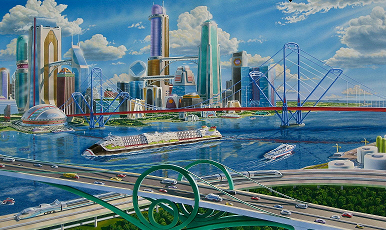 Нарисуйте свой проект города будущего. Придумайте, что бы вам хотелось видеть в новом городе, а также для чего и с помощью чего можно реализовать такой проект.